Histoires de tracesDes Traces graphiques AVEC  DU MATERIEL  EPSDeux mois après la rentrée des classes (mois de novembre), mon objectif est de partir d’expériences, de découvertes pratiquées avec le matériel EPS et d’en garder des traces car  « l’école demande régulièrement aux élèves d’évoquer, c’est-à-dire de parler de ce qui n’est pas présent (récits d’expériences passées, projets de classe…). Une des caractéristiques de l’action motrice est qu’elle est ʺéphémèreʺ, qu’elle disparait ou s’interrompt au moment même où l’enfant pourrait souhaiter en parler. L’action comme la pensée qui la sous-tend laissent peu de traces. » Documents ressources 20151ère phase. Une approche motrice de la ligne par l’utilisation de cordes et de bâtons. Pour garder les premières traces : la photo.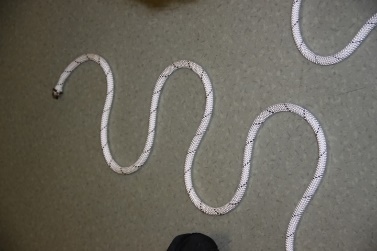 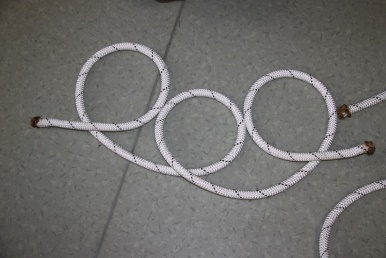 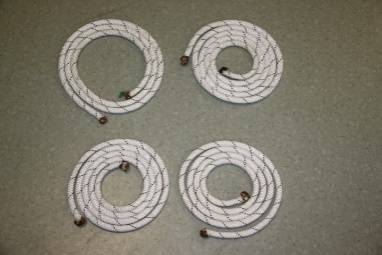 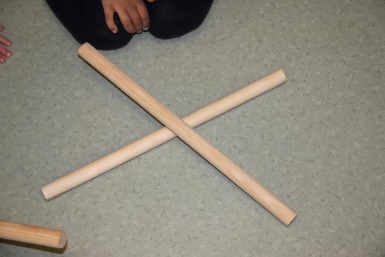 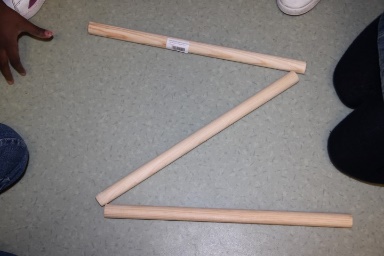 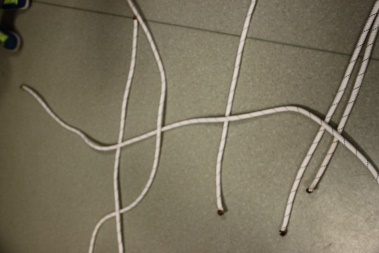 Film (chargement long : environ 1 min 10s)http://www.dsden77.ac-creteil.fr/?CID2=PJ/FILMSMATER/Films%20Histoires%20de%20traces/Phase%20de%20d%C3%A9couverte%20Cordes%20et%20b%C3%A2tons%202.mp42nde phase. Transfert graphique.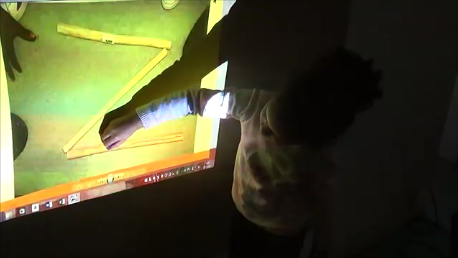 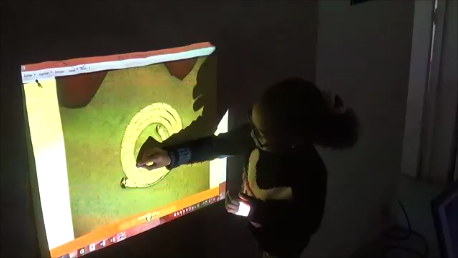 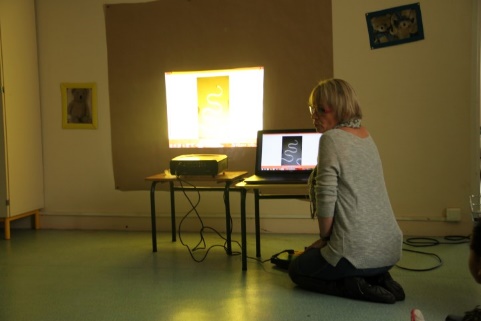 Film (chargement : environ long 1min 30s)http://www.dsden77.ac-creteil.fr/?CID2=PJ/FILMSMATER/Films%20Histoires%20de%20traces/Transfert%20graphique%201%202.mp43ème  phase. Création d’un premier répertoire graphique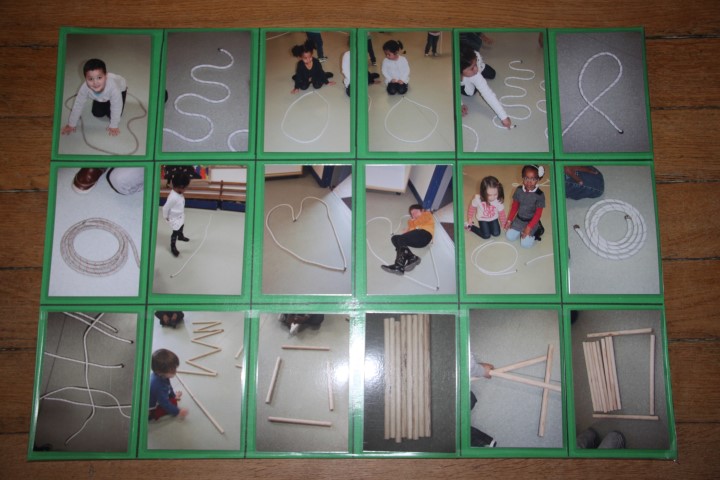 4ème phase. Reproduction dans un autre format, avec d’autres matériaux, des différents tracés obtenus.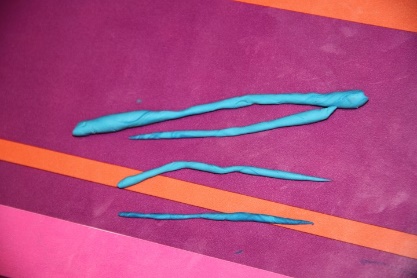 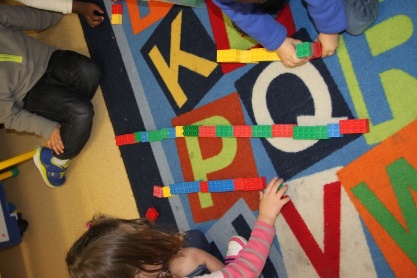 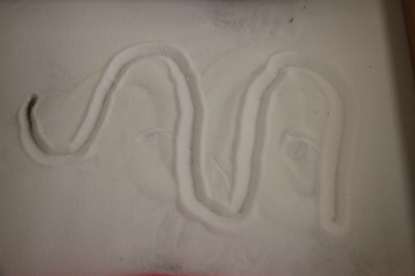 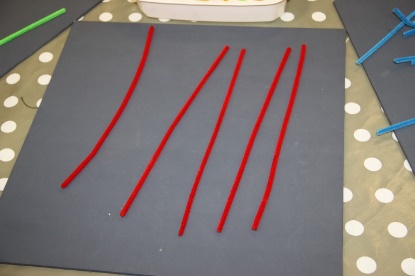 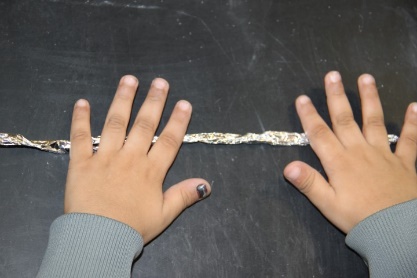 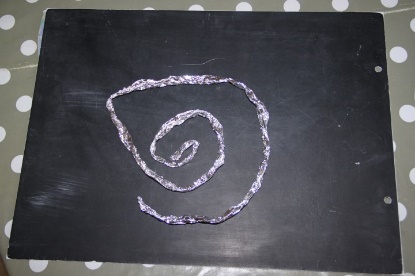 Film (chargement long : environ 1min )http://www.dsden77.ac-creteil.fr/?CID2=PJ/FILMSMATER/Films%20Histoires%20de%20traces/Reproductions%204.mp4Projet et document réalisés par Corine Gau  PEMF  en classe de PS/MS      Janvier 2016                   